PUBLIC HEARING/REGULAR MEETING FEBRUARY 19, 2014A Public Hearing and the Regular Meeting of the Town Board of the Town of Hampton, County of Washington and the State of New York was held at the Town Hall, 2629 State Route 22A, Hampton, New York on the 19th day of February, 2014.  PRESENT:    David K. O’Brien----------Supervisor	           Tamme Taran--------------Councilwoman                         David Jensen---------------Councilman	           Donald Sady----------------Councilman	           Andrea Sweeney-----------Councilwoman-came at 7:31pm                       Rebecca Jones--------------Town Clerk  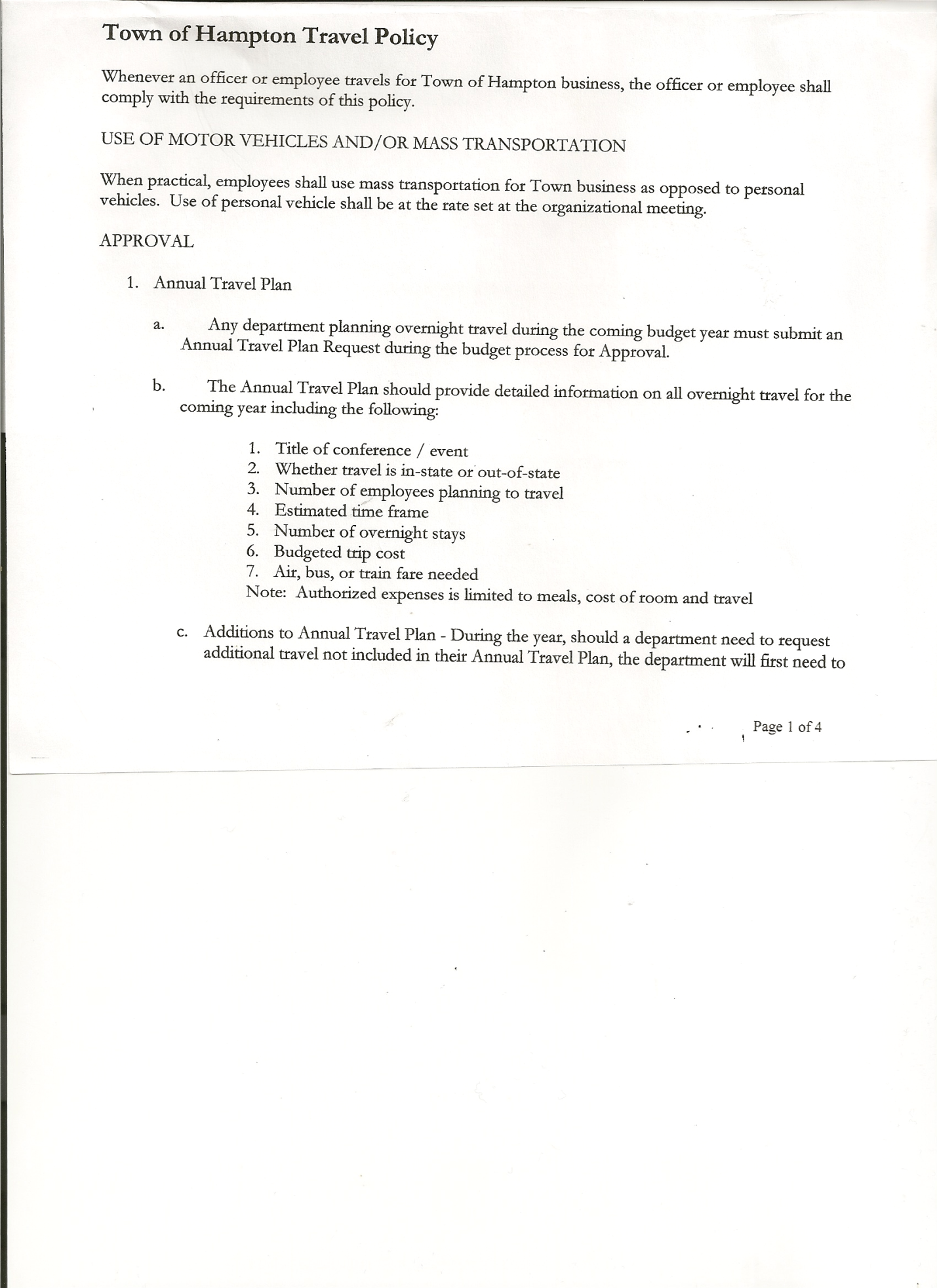  	           Herbert Sady, Jr.-----------Highway SuperintendentPlanning Board Member(s):  Bonnie Hawley, Chair  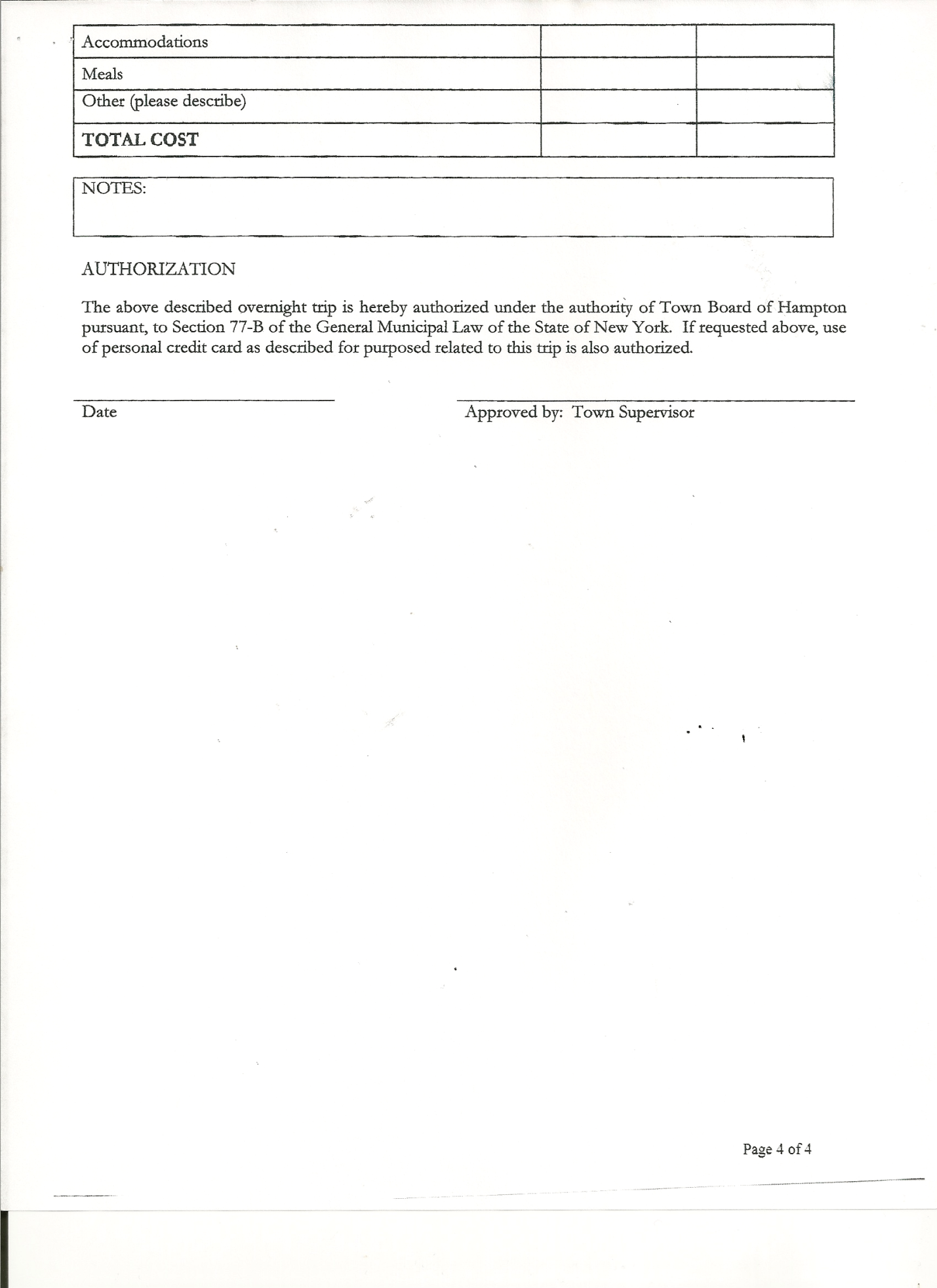 Also present: Frank Baker, Artie Pratt, Matthew Pratt and Nathan Saxton came at 8:14pmThe Public Hearing was called to order by Supervisor O’Brien at 7:29pm followed by the Pledge of Allegiance.  Locations of Fire Exits were given.  Legal Notice of hearing was read (copy is attached).  Supervisor O’Brien asked for comments on proposed Local Law 1 of 2014.  With no one desiring to speak, Supervisor O’Brien closed the hearing at 7:31pm.Prior to the start of the regular meeting, Supervisor O’Brien presented Francis Baker with a slate plaque for his years of service to the Town of Hampton in various jobs.REGULAR MEETINGThe Regular Meeting was called to order by Supervisor O’Brien at 7:32pm.Supervisor O’Brien asked for a moment of silence in memory of Arnold Mercier, a Hampton resident and former Highway Superintendent. RESOLUTION NO. 19-2014APPROVAL OF THE MINUTESOn a motion of Councilwoman Taran, seconded by Councilman Jensen, the following resolution was  ADOPTED:   Ayes  5       O’Brien, Taran, Jensen, Sady, Sweeney                       Nays  0RESOLVED that the Regular Town Board Minutes for January 15th, 2014 and the Special Town Board Minutes for January 24th, 2014 be accepted.Planning Board Report…Bonnie Hawley, Chair gave reportMobile Home Law.... reviewing comments and suggestions from Attorney with the Planning Board at their next meeting, which will be Tuesday, January 25th, 2014 at 7:00pm at the Town HallTOWN BOARD MEETINGFEBRUARY 19, 2014         PAGE 2Larry Carman, Dog Control Officer submitted his report, which was read by Supervisor O’Brien…a copy is attached.  Larry also submitted info on the “5th Annual DCO/ACO Conference 2014” that he would like to attend May 6th and 7th.  Following a discussion of his estimated expenses, the board will consider paying the following: Conference fee of $50.00Mileage, total of 324 miles @.40cents a mile and7 hours of lost wages @$14.00/hr…..for a total of $277.60.  Supervisor O’Brien will discuss with Larry and advise Town Board of his decision.Herbert Sady, Jr., Highway Superintendent gave his report: (a copy is attached)plowing and sanding roadsDoor was closed on the Loader and the glass was shattered… it is currently at Winmill Equipment being repairedReceived 10 loads of sand from the CountyReceived another load of saltLowering snowbanks on the sides of the road and at the intersections.Continuing to do maintenance on equipment to keep it in good running order.Discussed closing Staso Road in the wintertime, Supervisor O’Brien will speak with Town Attorney about the same and advise board.    Also started discussing looking at new Highway Truck.RESOLUTION NO. 20-2014BUDGET AMENDMENTOn a motion of Councilman Sady, seconded by Councilwoman Sweeney, the following resolution was ADOPTED by Roll Call Vote:  Supervisor O’Brien               AYE                                                   Councilwoman Sweeney       AYE                                		   Councilman Sady                  AYE				   Councilwoman Taran            AYE				   Councilman Jensen               AYERESOLVED the following Budget Amendment to the General Fund is approved:Increase Unexpended Balance in the amount of $10083.90Increase Contingent Fund A1990.4 in the same amount of $10083.90RESOLUTION NO. 21-2014BUDGET AMENDMENTOn a motion of Councilwoman Taran, seconded by Councilman Jensen, the following resolution was ADOPTED by Roll Call Vote:  Supervisor O’Brien           	AYE                                                   Councilwoman Sweeney 	 AYE                                		   Councilman Sady             	 AYE				   Councilwoman Taran      	 AYE				   Councilman Jensen            	 AYERESOLVED the following Budget Amendment to the Highway Fund is approved:Increase Appropriated Balance in the amount of $20909.42Transfer to Equipment Reserve Fund DA9901.9 the amount of $20909.42TOWN BOARD MEETINGFEBRUARY 19, 2014         PAGE 3RESOLUTION NO. 22-2014BUDGET AMENDMENTOn a motion of Councilman Sady, seconded by Councilwoman Sweeney, the following resolution was ADOPTED by Roll Call Vote:  Supervisor O’Brien           	AYE                                                   Councilwoman Sweeney 	 AYE                                		   Councilman Sady             	 AYE				   Councilwoman Taran      	 AYE				   Councilman Jensen            	 AYERESOLVED to move money left in Building Fund to the Garage Contractual Expense.RESOLUTION NO. 23-2014APPROVAL OF SUPERVISOR’S MONTHLY REPORTOn a motion of Councilman Sady, seconded by Councilman Jensen, the following resolution was ADOPTED     	       Ayes  5         O’Brien, Taran, Jensen, Sady, Sweeney                               Nays  0RESOLVED the Supervisor’s Monthly report be accepted as submitted for JANUARY 2014                                   12/31/13                                                                                      01/31/14ACCOUNT            BALANCE           RECEIPTS           DISBURSEMENTS          BALANCEGeneral Fund           $  41083.90        $  91246.42                 $      8200.21           $    124130.11Highway Fund         $  22909.42        $100004.59                 $    18455.63	        $    104458.38  Equipment Reserve $  64161.28         $         5.45                 $            0.00            $      64166.73Building Fund          $   1349.10         $           .11                 $            0.00            $        1349.21Fire #1                      $         0.00         $         0.00                 $            0.00            $              0.00Fire #2                      $         0.00         $         0.00                 $            0.00            $              0.00Totals                      $129503.70         $191256.57                $     26655.84            $    294104.43All Board Members present signed Supervisor’s Report.Pleasant Valley Infirmary has been sold, it is now Washington Center for Rehab and Health Care.Town of Hampton’s 2013 Annual Financial Report has been filed with the Comptroller’s Office.RESOLUTION NO. 24-2014MOTION BY: Councilman Donald Sady SECONDED BY: Councilwoman Tamme TaranTITLE:  	RESOLUTION ADOPTING LOCAL LAW TO RESCHEDULE THE DATE           FOR HEARING COMPLAINTS BY THE BOARD OF ASSESSMENT REVIEWWHEREAS, pursuant to Section 512 of the Real Property Tax Law of the State of New York, the Town Board (the “Board”) of the Town of Hampton (the “Town”) has the authority to TOWN BOARD MEETINGJANUARY 15, 2014         PAGE 4adopt a local law rescheduling the date of hearing of complaints by the Board of Assessment Review pursuant to Real Property Tax Law Section 512; andWHEREAS, the Board finds that this law is necessary to coordinate the hearing date with the schedule of the Town’s assessor who also works with neighboring municipalities in Washington County; andWHEREAS, a local law has been drafted to reschedule such date of hearing of complaints; and	WHEREAS, notice of said public hearing was duly posted and then published in The Granville Sentinel and The Whitehall Times, the official newspapers of the Town of Hampton pursuant to and in conformance with Section 20 of the Municipal Home Rule Law; and	WHEREAS, said public hearing was duly held and all parties in attendance were permitted an opportunity to speak on behalf of or in opposition to the proposed Local Law.	NOW, THEREFORE BE IT RESOLVED by the Town Board of the Town of Hampton as follows:	Section 1.	The Town Board finds that the proposed Local Law rescheduling the date for hearing of complaints by the Board of Assessment Review is in the best interests of the residents, inhabitants and guests of the people of the Town of Hampton. 	Section 2.	The proposed Local Law, copies of which are attached hereto and made a part hereof, is hereby adopted.  	Section 3.	The Law shall take effect immediately upon its filing in the Office of the Secretary of State.	Section 4.	This resolution shall take effect immediately. DATED: February 19, 2014	Supervisor O’Brien           	AYE                            		Councilwoman Sweeney 	 AYE                            		Councilman Sady             	 AYE	                		Councilwoman Taran      	 AYE	                		Councilman Jensen            	 AYETOWN BOARD MEETINGJANUARY 15, 2014         PAGE 5Health Insurance….is all set, Town is saving between $4000 and $5000.RESOLUTION NO. 25-2014TOWN JUSTICE ANNUAL AUDITOn a motion of Councilman Jensen, seconded by Councilwoman Sweeney, the following resolution was ADOPTED     	       Ayes  4         O’Brien, Taran, Jensen, Sweeney                                           Nays  0			       Abstain 1      SadyRESOLVED that the Town Justice audit that was reviewed and completed on January 15th, 2014 be accepted.RESOLUTION NO. 26-2014TAX COLLECTOR, TOWN CLERK & SUPERVISOR’S ANNUAL AUDITOn a motion of Councilwoman Taran, seconded by Councilman Sady, the following resolution was ADOPTED  	Ayes  5       O’Brien, Taran, Jensen, Sady, Sweeney                        Nays  0RESOLVED that the Tax Collector, Town Clerk and Supervisor’s Annual Audits that were reviewed and completed in January 2014 be accepted. RESOLUTION NO. 27-2014TOWN OF HAMPTON INVESTMENT POLICYOn a motion of Councilwoman Taran, seconded by Councilman Jensen, the following resolution was ADOPTED     	       Ayes  5         O’Brien, Taran, Jensen, Sady, Sweeney                               Nays  0RESOLVED that upon review by the Town Board, the above policy is approved for 2014.The Town Clerk’s report for January 2014 was submitted to the Board.  The Town Clerk had Board Members review and sign bank reconciliation statements for Town Clerk Account and Special Town Clerk Account dated January 31, 2014.Deputy Tax Collector Jones submitted Tax Collector Report for January 2014.She also had Board Members review and sign bank reconciliation statement dated Janauary 31, 2014.RESOLUTION NO. 28-2014AUDIT OF CLAIMSOn a motion of Councilman Sady, seconded by Councilwoman Taran, the following resolution was ADOPTED             Ayes  5       O’Brien, Taran, Jensen, Sady, Sweeney                                       Nays  0RESOLVED that the bills have been reviewed by the Town Board and are authorized for payment in the following amounts.	General Fund 		No. 23 through No. 43          	  $  12046.94 	Highway Fund 	No. 15 through No. 25 	  $    5436.79 	Total both funds					  $  17483.73TOWN BOARD MEETINGJANUARY 15, 2014         PAGE 6RESOLUTION NO. 28-2014AUDIT OF CLAIMSOn a motion of Councilman Sady, seconded by Councilwoman Taran, the following resolution was ADOPTED             Ayes  5       O’Brien, Taran, Jensen, Sady, Sweeney                                       Nays  0RESOLVED that the bills have been reviewed by the Town Board and are authorized for payment in the following amounts.	General Fund 		No. 23 through No. 43          	  $  12046.94 	Highway Fund 	No. 15 through No. 25 	  $    5436.79 	Total both funds					  $  17483.73RESOLUTION NO. 29-2014VOUCHER CORRECTIONOn a motion of Councilman Jensen, seconded by Councilwoman Taran, the following resolution was ADOPTED             Ayes  5       O’Brien, Taran, Jensen, Sady, Sweeney                           	   Nays  0RESOLVED that a previous amount of $86.66 deducted from Personnel Contractual Expense A1430.4 now be deducted from Garage Contractual Expense A5132.4.On a motion of Councilman Sady, seconded by Councilwoman Sweeney, the meeting adjourned at 9:08pm.   All in favor Aye.Respectfully submitted,Rebecca S. Jones, RMCTown Clerk